О передаче элементов благоустройства дворовых территорий многоквартирных домов, созданных в ходе реализации муниципальной программы «Башкирские дворики» на территории  сельского поселения Первомайский сельсовет муниципального района Благоварский район Республики Башкортостан в 2019 годуВ соответствии с постановлением администрации сельского поселения Первомайский сельсовет муниципального района Благоварский район Республики Башкортостан от 27.02.2019 № 18 «Об утверждении муниципальной программы «Башкирские дворики», руководствуясь Уставом сельского поселения Первомайский сельсовет муниципального района Благоварский район Республики Башкортостан постановляю:1. Передать элементы благоустройства дворовых  территорий многоквартирных домов, созданных в ходе реализации муниципальной программы «Башкирские дворики в с.Первомайский сельского поселения Первомайский сельсовет муниципального района Благоварский район Республики Башкортостан в 2019 году, собственникам помещений соответствующего многоквартирного дома с подписанием акта приема – передачи (приложение № 2), в соответствии с перечнем дворовых территорий, благоустроенных в 2019 году (приложение № 1).2. Настоящее постановление вступает в силу с момента его подписания.3.Настоящее постановление обнародовать на информационном стенде сельского поселения Первомайский сельсовет по адресу: с.Первомайский, ул.Ленина, д.4/1 и разместить в информационно-телекоммуникационной сети «Интернет» http://pervomajsk.spblag.ru//.4. Контроль за исполнением настоящего Постановления оставляю за собой.Глава СП Первомайский сельсовет                                                     З.Э.МозговаяПриложение № 1 Перечень дворовых территорий, благоустроенных в 2019 году1. Республика Башкортостан, Благоварский район, с.Первомайский, ул.Советская, д.5/1Приложение № 2 Акт приема-передачи детской игровой  площадки, малых архитектурных формдля их последующего содержанияот 15.05.2020 г.                                                                                                     с.Первомайский
       Мы, нижеподписавшиеся:Администрации сельского поселения Первомайский сельсовет муниципального района Благоварский район Республики Башкортостан, в лице Главы сельского поселения Первомайский сельсовет муниципального района Благоварский район Республики Башкортостан Мозговой З.Э. (далее - Заказчик), с одной стороны, и представитель собственников помещений многоквартирного дома (МКД), расположенного по адресу: с.Первомайский, ул.Советская, д.5/1, в лице председателя ТСЖ «Нефтяник» Кадыровой В.М., действующий на основании протокола общего собрания собственников помещений МКД от «__________201__г. № ___ (является неотъемлемой частью акта) (далее- Собственник) с другой стороны, на основании протокола общего собрания собственников помещений  в многоквартирном доме, расположенном по адресу: с.Первомайский, ул.Советская, дом № 5/1, проведенного в форме очного голосования от 18 февраля 2019 годасоставили настоящий акт о том, что Заказчик передает выполненные в рамках муниципальной программы «Башкирские дворики в с.Первомайский сельского поселения Первомайский сельсовет муниципального района Благоварский район Республики Башкортостан», а Собственник принимает: 1. Объект благоустройства дворовых территорий: Дворовые территории с.Первомайский, ул.Советская, д.5/1.2. Объекты общего пользования, передаваемые для дальнейшей эксплуатации:Детская площадка с резиновым покрытием:- детский игровой комплекс ДИК 1.38 Космический диспетчер Н=1200 (1 шт.),- качели (3шт.),- качалка (2 шт.),- спортивное оборудование (1 шт.),Ограждение детской и спортивной площадки,Парковка, тротуары.Объекты, указанные в пунктах 1, 2 настоящего акта приема-передачи объектов благоустройства, подлежат содержанию и текущему ремонту в установленном законом порядке. При изменении способа управления многоквартирным домом и (или) смене управляющей организации акт приема-передачи детских игровых и спортивных площадок, малых архитектурных форм переоформлению не подлежит.Подписи сторон:БАШКОРТОСТАН РЕСПУБЛИКАhЫБЛАГОВАР  РАЙОНЫМУНИЦИПАЛЬ РАЙОНЫНЫҢ ПЕРВОМАЙСКИЙ АУЫЛ СОВЕТЫ                АУЫЛ БИЛӘМӘҺЕ ХАКИМИӘТЕ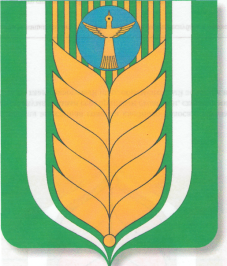 АДМИНИСТРАЦИЯ                     СЕЛЬСКОГО ПОСЕЛЕНИЯ ПЕРВОМАЙСКИЙ СЕЛЬСОВЕТ МУНИЦИПАЛЬНОГО РАЙОНА БЛАГОВАРСКИЙ РАЙОН РЕСПУБЛИКИ БАШКОРТОСТАНКАРАРПОСТАНОВЛЕНИЕ14.05.2020  № 24 14.05.2020Первомайский а.с.ПервомайскийЗаказчикСобственникАдминистрация сельского поселения Первомайский сельсовет муниципального района Благоварский район Республики БашкортостанТСЖ «Нефтяник»Глава СП Первомайский сельсовет ____________________ Мозговая З.Э.Председатель ТСЖ «Нефтяник»____________________ Кадырова В.М.